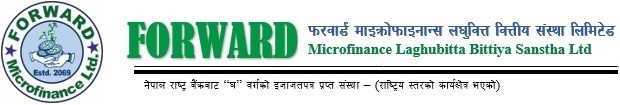 sfof{no k|of]hgsf] nflu M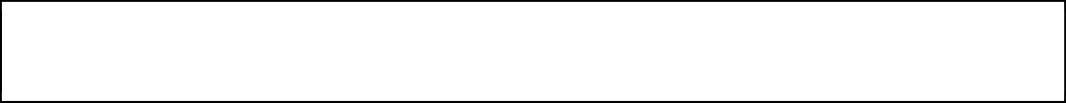 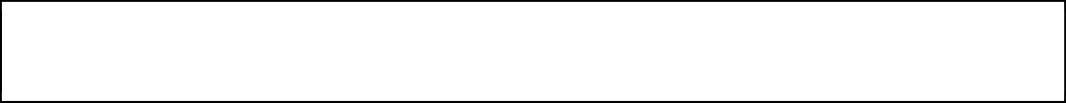 b'xaL, ;'g;/Lv'Nnf k|ltof]lutfsf] nflu b/vf:t kmf/fd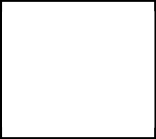 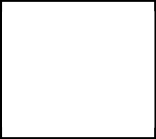 -lj1fkgdf plNnlvt ljj/0f ;lxt cfkm\gf] ;Dk"0f{ j}olQms ljj/0f :ki6 a'lemg] cIf/df n]Vg'xf];\_ efu -s_ j}olQms ljj/0f M!= lj1fkg g+= M	@= kb M#= cfj]bssf] k"/f gfd, y/ M b]jgfu/L lnlkdf M cª\u|]hLsf] 7"nf] cIf/df tn sf]i6 leq n]Vg'xf];\ M$= :yfoL 7]ufgf M lhNnf M	g=kf=÷uf=lj=;=	jf8{ g+=	kmf]g g+=%= xfnsf] 7]ufgf M lhNnf M	g=kf=÷uf=lj=;=	jf8{ g+=	kmf]g g+= kqfrf/ ug]{ 7]ufgf M ========================================================^= cfj]bssf] M	hGd ldlt M lj=;+=	;fn	dlxgf	ut]	xfnsf] pd]/ O{=;+=	;fn	dlxgf	tfl/vgful/stf g+=		hf/L u/]sf] lhNnf M		gful/stf k|fKt u/]sf] ldlt M lnª\u M wd{ M		dft[ efiff M	a}jflxs cj:yfM	x'lnof M&= cfj]bssf] kfl/jfl/s ljj/0f Mefu -v_ z}lIfs of]Uotfsf] ljj/0f Mefu -u_ tflnd÷uf]i7Lsf] ljj/0f M *efu -3_ cg'ejsf] ljj/0f M *efu -ª_ cfkm"nfO{ /fd|/L lrGg] gft]bf/ afx]ssf b'O{ k|ltli7t JolQmsf] ljj/0f M* o; ;DaGwL yk ljj/0fx? cnu} kmf/d ;+nUg ug{' kg]{ 5 .-gf]6M /Lt gk'u]sf] b/vf:tnfO{ /2 ul/g]5 / To:tf pDd]bjf/nfO{ s'g} klg k/LIffdf ;fldn u/fO{g] 5}g ._qm=;+=gftfgfd y/k]zfgful/stfafa'cfdfafh]klt÷kTgLqm=;+=cWoog u/]sf] z}lIfs ;+:yfsf] gfdpQL0f{ txpQL0f{ u/]sf];fn>]0fLs"n k|ltztqm=;+=gfd, y/7]ufgfk]zf;Dks{ g+=?h' ug]{sf] Mk|dfl0ft ug]{sf]========================gfd Mkb M x:tfIf/ Mgfd M kb Mx:tfIf/ Mcfj]bssf] b:tvtldlt Mldlt M